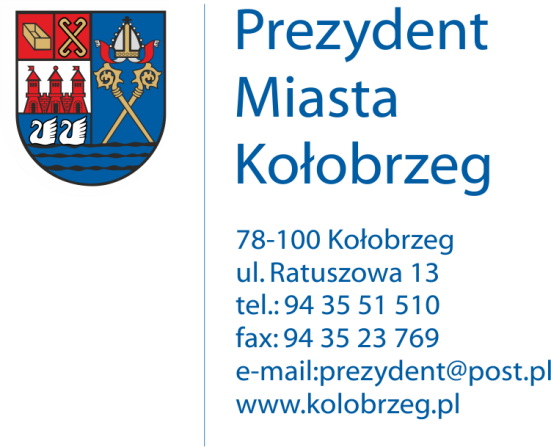 Kołobrzeg, 11.01.2017 r.UA.6733.8.2016.XIVOBWIESZCZENIENa podstawie art. 53 ust. 1 ustawy z dnia 27 marca 2003 r. o planowaniu
i zagospodarowaniu przestrzennym (j. t. Dz. U. z 2016 r. poz. 778 z późn. zm.) zawiadamiam
o wydaniu decyzji kończącej postępowanie w sprawie ustalenia lokalizacji inwestycji celu publicznego dla następującego zamierzenia inwestycyjnego:budowa odcinka sieci elektroenergetycznej - linii kablowej 15 kV między stacją transformatorową „Kołobrzeg Kamienna” a miejscem zmufowania w pasie drogowym
ul. Budowlanej w gruncie działek nr 180/1, 181/8, 181/12, 206/5, 207/26, 385/3, 387, 388, 392, 409, 410 w obr. 13 ul. Kamienna, Budowlana w Kołobrzegu.Decyzja znak: UA.6733.8.2016.XIV z dnia  10.01.2017 r.Obwieszczenie wywiesza się na okres 14 dni.